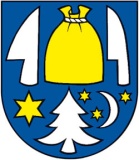 OBEC GLABUŠOVCENávrhDODATOK č.1kSmernici o poplatkoch obce      Interný predpis č. 2 /2020Dátum platnosti                    Od. 1.1.2022Dátum účinnosti                   Od. 1.1.2022Schválená:           Obecným zastupiteľstvom, dňa .......2020 uznesenie č........./2021 Meno a podpis starostu	Štefan ChudýPreambulaObec Glabušovce, v súlade so zákonom č. 369/1990 Zb. o obecnom zriadení v znení neskorších predpisov, najmä s § 11 ods. 4 písm. a) a s ustanoveniami zákona č. 138/1991 Zb. o majetku obcí v znení neskorších predpisov vydáva tento Dodatok č.1 k Smernici o poplatkoch obce, kde :Do Čl.II Poplatky obce – ČASŤ A – Prenájom nehnuteľného majetku obce – Kultúrny dom sa vkladá textPrevádzkové náklady : elektrina – poplatok podľa vyúčtovacej faktúry a poplatkov SSE a.s.stav elektromera bude odčítaná pred a po uskutočnením prenájmu / akcie / kúrenie  - poplatok za spotrebované palivové drevo 40,- euro za priestorový meterTento dodatok nadobúda účinnosť dňom 1.1.2022.V Glabušovciach , dňa 11.11.2021                                                          Štefan Chudý                                                            starosta obce Vyvesená na úradnej tabuly  :  12.11.2021 Zvesená z úradnej tabule:  .....11.2021 Prerokovaná : 29.11.2021 Schválená : .....11.2021